AanmeldformulierGegevens uitzendorganisatieGegevens werknemerKeuze PMOPMO PSAPMO FysiekAanleiding aanmelding: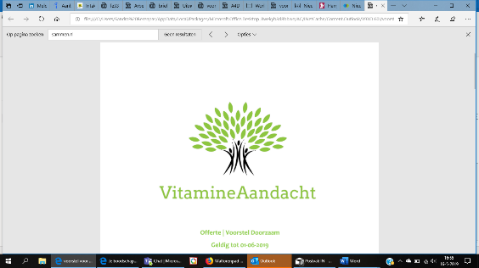 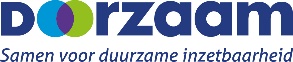 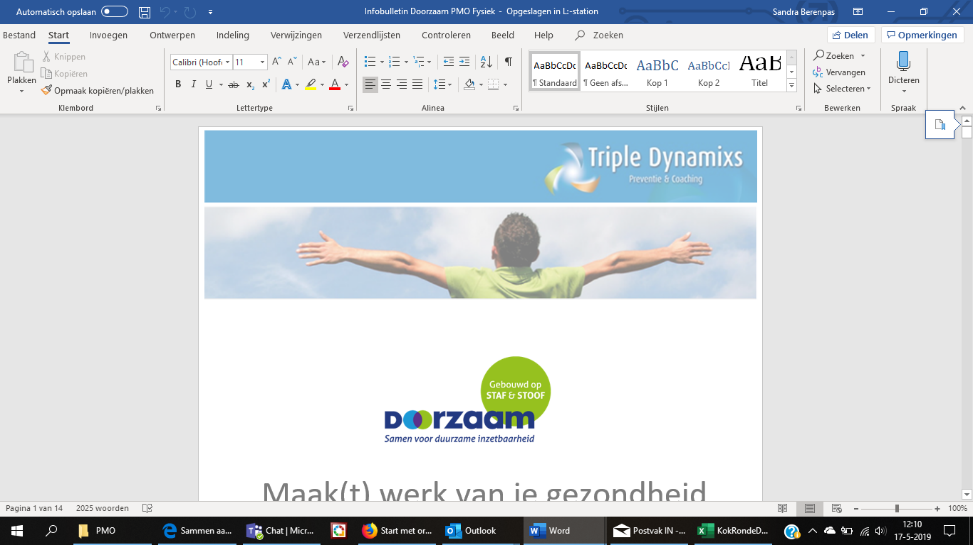 Naam:Contactpersoon (van uitzendkracht):Telefoonnummer:E-mailadres:Naam:Geboortedatum:E-mailadres:Telefoonnummer: